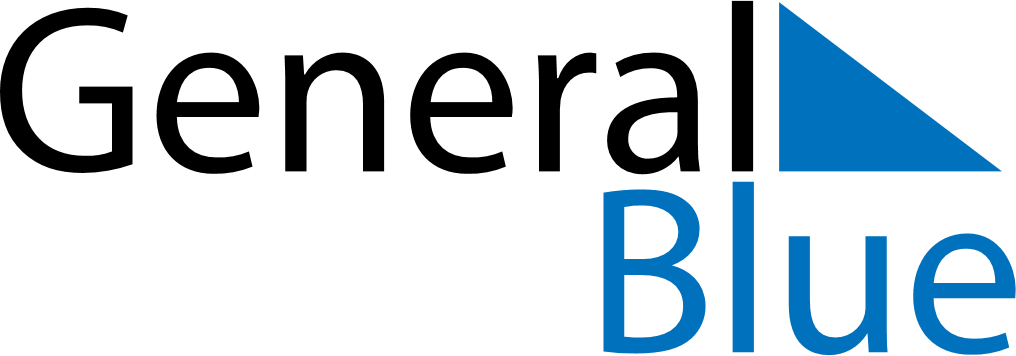 August 2029August 2029August 2029August 2029Dominican RepublicDominican RepublicDominican RepublicSundayMondayTuesdayWednesdayThursdayFridayFridaySaturday12334567891010111213141516171718Restoration Day192021222324242526272829303131